 рп рп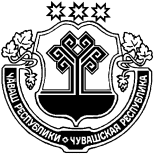 О внесении изменения в План-график размещения заказов на поставку товаров, выполнение работ, оказание услуг для обеспечения государственных и муниципальных нужд на  2019год1.Внести изменения в План-график размещения заказов на поставку товаров, выполнение работ, оказание услуг для обеспечения государственных и муниципальных нужд на  2019год2.Считать утратившим силу распоряжение №04р от 18.03.2019г.Глава Кульгешского сельского поселения                                                                                          Урмарского района Чувашской Республики                                                          О.С.КузьминЧУВАШСКАЯ РЕСПУБЛИКА УРМАРСКИЙ РАЙОН  ЧĂВАШ  РЕСПУБЛИКИ ВǍРМАР РАЙОНĚЧУВАШСКАЯ РЕСПУБЛИКА УРМАРСКИЙ РАЙОН  КЕЛКЕШ ЯЛ ПОСЕЛЕНИЙĚН ПУÇЛĂХĚХУШУ17 апреля  2019 г. 06р № Кĕлкеш ялĕГЛАВАКУЛЬГЕШСКОГО СЕЛЬСКОГОПОСЕЛЕНИЯ РАСПОРЯЖЕНИЕ17 апрея  2019 г. № 06рдеревня КульгешиКЕЛКЕШ ЯЛ ПОСЕЛЕНИЙĚН ПУÇЛĂХĚХУШУ17 апреля  2019 г. 06р № Кĕлкеш ялĕУТВЕРЖДАЮ 

Руководитель (уполномоченное лицо) УТВЕРЖДАЮ 

Руководитель (уполномоченное лицо) УТВЕРЖДАЮ 

Руководитель (уполномоченное лицо) УТВЕРЖДАЮ 

Руководитель (уполномоченное лицо) УТВЕРЖДАЮ 

Руководитель (уполномоченное лицо) ГЛАВА КУЛЬГЕШСКОГО СЕЛЬСКОГО ПОСЕЛЕНИЯ УРМАРСКОГО КУЗЬМИН О. С. (должность) (подпись) (расшифровка подписи) «17» 0420 19г. ПЛАН-ГРАФИК 
закупок товаров, работ, услуг для обеспечения нужд субъекта Российской Федерации и муниципальных нужд 
на 20 19 годПЛАН-ГРАФИК 
закупок товаров, работ, услуг для обеспечения нужд субъекта Российской Федерации и муниципальных нужд 
на 20 19 годПЛАН-ГРАФИК 
закупок товаров, работ, услуг для обеспечения нужд субъекта Российской Федерации и муниципальных нужд 
на 20 19 годПЛАН-ГРАФИК 
закупок товаров, работ, услуг для обеспечения нужд субъекта Российской Федерации и муниципальных нужд 
на 20 19 годКоды Дата 17.04.2019Наименование заказчика (государственного (муниципального) заказчика, бюджетного, автономного учреждения или государственного (муниципального) унитарного предприятия) АДМИНИСТРАЦИЯ КУЛЬГЕШСКОГО СЕЛЬСКОГО ПОСЕЛЕНИЯ УРМАРСКОГО РАЙОНА ЧУВАШСКОЙ РЕСПУБЛИКИпо ОКПО 00286999 Наименование заказчика (государственного (муниципального) заказчика, бюджетного, автономного учреждения или государственного (муниципального) унитарного предприятия) АДМИНИСТРАЦИЯ КУЛЬГЕШСКОГО СЕЛЬСКОГО ПОСЕЛЕНИЯ УРМАРСКОГО РАЙОНА ЧУВАШСКОЙ РЕСПУБЛИКИИНН 2114902694Наименование заказчика (государственного (муниципального) заказчика, бюджетного, автономного учреждения или государственного (муниципального) унитарного предприятия) АДМИНИСТРАЦИЯ КУЛЬГЕШСКОГО СЕЛЬСКОГО ПОСЕЛЕНИЯ УРМАРСКОГО РАЙОНА ЧУВАШСКОЙ РЕСПУБЛИКИКПП 211401001Организационно-правовая форма Муниципальные казенные учрежденияпо ОКОПФ 75404Форма собственности Муниципальная собственностьпо ОКФС 14Наименование публично-правового образования Кульгешскоепо ОКТМО 97638432101Место нахождения (адрес), телефон, адрес электронной почты Российская Федерация, 429414, Чувашская Республика - Чувашия, Урмарский р-н, Кульгеши д, УЛ ШКОЛЬНАЯ, 2 , 7-83544-46231 , urmary_kulgeshi@cap.ruпо ОКТМО 97638432101Вид документа измененный (2) Вид документа (базовый (0), измененный (порядковый код изменения))дата изменения 17.04.2019Единица измерения: рубль по ОКЕИ 383 Совокупный годовой объем закупок(справочно), рублей Совокупный годовой объем закупок(справочно), рублей 1973311.881973311.88№ п/пИдентификационный код закупкиОбъект закупкиОбъект закупкиНачальная (максимальная) цена контракта, цена контракта, заключаемого с единственным поставщиком (подрядчиком, исполнителем)Размер аванса, процентовПланируемые платежиПланируемые платежиПланируемые платежиПланируемые платежиПланируемые платежиЕдиница измеренияЕдиница измеренияКоличество (объем) закупаемых товаров, работ, услугКоличество (объем) закупаемых товаров, работ, услугКоличество (объем) закупаемых товаров, работ, услугКоличество (объем) закупаемых товаров, работ, услугКоличество (объем) закупаемых товаров, работ, услугПланируемый срок (периодичность) поставки товаров, выполнения работ, оказания услугРазмер обеспеченияРазмер обеспеченияПланируемый срок, (месяц, год)Планируемый срок, (месяц, год)Способ определения поставщика (подрядчика, исполнителя)Преимущества, предоставляемые участникам закупки в соответствии со статьями 28 и 29 Федерального закона "О контрактной системе в сфере закупок товаров, работ, услуг для обеспечения государственных и муниципальных нужд" ("да" или "нет")Осуществление закупки у субъектов малого предпринимательства и социально ориентированных некоммерческих организаций ("да" или "нет")Применение национального режима при осуществлении закупокДополнительные требования к участникам закупки отдельных видов товаров, работ, услугСведения о проведении обязательного общественного обсуждения закупкиИнформация о банковском сопровождении контрактов/казначейском сопровождении контрактовОбоснование внесения измененийНаименование уполномоченного органа (учреждения)Наименование организатора проведения совместного конкурса или аукциона№ п/пИдентификационный код закупкинаименованиеописаниеНачальная (максимальная) цена контракта, цена контракта, заключаемого с единственным поставщиком (подрядчиком, исполнителем)Размер аванса, процентоввсегона текущий финансовый годна плановый периодна плановый периодпоследующие годынаименованиекод по ОКЕИвсегона текущий финансовый годна плановый периодна плановый периодпоследующие годыПланируемый срок (периодичность) поставки товаров, выполнения работ, оказания услугзаявкиисполнения контрактаначала осуществления закупококончания исполнения контрактаСпособ определения поставщика (подрядчика, исполнителя)Преимущества, предоставляемые участникам закупки в соответствии со статьями 28 и 29 Федерального закона "О контрактной системе в сфере закупок товаров, работ, услуг для обеспечения государственных и муниципальных нужд" ("да" или "нет")Осуществление закупки у субъектов малого предпринимательства и социально ориентированных некоммерческих организаций ("да" или "нет")Применение национального режима при осуществлении закупокДополнительные требования к участникам закупки отдельных видов товаров, работ, услугСведения о проведении обязательного общественного обсуждения закупкиИнформация о банковском сопровождении контрактов/казначейском сопровождении контрактовОбоснование внесения измененийНаименование уполномоченного органа (учреждения)Наименование организатора проведения совместного конкурса или аукциона№ п/пИдентификационный код закупкинаименованиеописаниеНачальная (максимальная) цена контракта, цена контракта, заключаемого с единственным поставщиком (подрядчиком, исполнителем)Размер аванса, процентоввсегона текущий финансовый годна первый годна второй годпоследующие годынаименованиекод по ОКЕИвсегона текущий финансовый годна первый годна второй годпоследующие годыПланируемый срок (периодичность) поставки товаров, выполнения работ, оказания услугзаявкиисполнения контрактаначала осуществления закупококончания исполнения контрактаСпособ определения поставщика (подрядчика, исполнителя)Преимущества, предоставляемые участникам закупки в соответствии со статьями 28 и 29 Федерального закона "О контрактной системе в сфере закупок товаров, работ, услуг для обеспечения государственных и муниципальных нужд" ("да" или "нет")Осуществление закупки у субъектов малого предпринимательства и социально ориентированных некоммерческих организаций ("да" или "нет")Применение национального режима при осуществлении закупокДополнительные требования к участникам закупки отдельных видов товаров, работ, услугСведения о проведении обязательного общественного обсуждения закупкиИнформация о банковском сопровождении контрактов/казначейском сопровождении контрактовОбоснование внесения измененийНаименование уполномоченного органа (учреждения)Наименование организатора проведения совместного конкурса или аукциона1234567891011121314151617181920212223242526272829303132331193211490269421140100100020054299244Устройство контейнерных площадок для сбора ТКО в Кульгешском сельском поселении245720.54245720.54245720.540.000.000.00XXXXXXXПериодичность поставки товаров (выполнения работ, оказания услуг): с момента заключения контракта по 30.06.2019

Планируемый срок (сроки отдельных этапов) поставки товаров (выполнения работ, оказания услуг): с момента заключения контракта по 30.06.201924572.0504.201908.2019Электронный аукционнетдаНетИные случаи, установленные высшим исполнительным органом государственной власти субъекта Российской Федерации, местной администрацией в порядке формирования, утверждения и ведения планов-графиков закупок

Изменение закупки 

новая позиция1193211490269421140100100020054299244Устройство контейнерных площадок для сбора ТКО в Кульгешском сельском поселенииРаботы строительные по строительству гражданских сооружений, не включенные в другие группировки, кроме работ по сохранению и воссозданию объектов культурного наследияXXXXXXXУсловная единица87611XXXXXXXXXXXXXXX2193211490269421140100100030044211244Ремонт дороги по улице Николаева в деревне Кульгеши Кульгешского сельского поселения Урмарского района200062.34200062.34200062.340.000.000.00XXXXXXXПериодичность поставки товаров (выполнения работ, оказания услуг): с момента заключения контракта по 31.10.2019

Планируемый срок (сроки отдельных этапов) поставки товаров (выполнения работ, оказания услуг): с момента заключения контракта по 31.10.201910003.1204.201912.2019Электронный аукционнетдаНетИные случаи, установленные высшим исполнительным органом государственной власти субъекта Российской Федерации, местной администрацией в порядке формирования, утверждения и ведения планов-графиков закупок

Изменение закупки 

новая позиция2193211490269421140100100030044211244Ремонт дороги по улице Николаева в деревне Кульгеши Кульгешского сельского поселения Урмарского районаДороги автомобильные, в том числе улично-дорожная сеть, и прочие автомобильные и пешеходные дороги, не включенные в другие группировкиXXXXXXXУсловная единица87611XXXXXXXXXXXXXXX3193211490269421140100100040032511244Приобретение домика на кладбище в д.Ситмиши и Чегедуево Кульгешского сельского поселения ( Блок контейнерный металлический )209000.00209000.00209000.000.000.000.00XXXXXXXПериодичность поставки товаров (выполнения работ, оказания услуг): с момента заключения контракта по 30.06.2019

Планируемый срок (сроки отдельных этапов) поставки товаров (выполнения работ, оказания услуг): с момента заключения контракта по 30.06.201920900.0004.201908.2019Электронный аукционнетдаНетИные случаи, установленные высшим исполнительным органом государственной власти субъекта Российской Федерации, местной администрацией в порядке формирования, утверждения и ведения планов-графиков закупок

Изменение закупки 

новая позиция3193211490269421140100100040032511244Приобретение домика на кладбище в д.Ситмиши и Чегедуево Кульгешского сельского поселения ( Блок контейнерный металлический )Здания сборные из металлаXXXXXXXШтука79611XXXXXXXXXXXXXXX4193211490269421140100100050014211244Ремонт грунтовой дороги по улице Николаева д.Кульгеши и д. Ситмиши Кульгешского сельского поселения1232327.001232327.001232327.000.000.000.00XXXXXXXПериодичность поставки товаров (выполнения работ, оказания услуг): с момента заключения контракта по 31.10.2019

Планируемый срок (сроки отдельных этапов) поставки товаров (выполнения работ, оказания услуг): с момента заключения контракта по 31.10.201912323.2761616.3505.201911.2019Электронный аукционнетдаНетИные случаи, установленные высшим исполнительным органом государственной власти субъекта Российской Федерации, местной администрацией в порядке формирования, утверждения и ведения планов-графиков закупок

Изменение закупки 

Новая позиция4193211490269421140100100050014211244Ремонт грунтовой дороги по улице Николаева д.Кульгеши и д. Ситмиши Кульгешского сельского поселенияДороги автомобильные, в том числе улично-дорожная сеть, и прочие автомобильные и пешеходные дороги, не включенные в другие группировкиXXXXXXXУсловная единица87611XXXXXXXXXXXXXXXТовары, работы или услуги на сумму, не превышающую 100 тыс. руб. (п.4 ч.1 ст.93 Федерального закона №44-ФЗ)Товары, работы или услуги на сумму, не превышающую 100 тыс. руб. (п.4 ч.1 ст.93 Федерального закона №44-ФЗ)XXX86202.000.000.000.00XXXXXXXXXXXXXXXXXXXИные случаи, установленные высшим исполнительным органом государственной власти субъекта Российской Федерации, местной администрацией в порядке формирования, утверждения и ведения планов-графиков закупок

Изменение закупки 

изменение суммыXX193211490269421140100100010010000244XXXXX86202.000.000.000.00XXXXXXXXXXXXXXXXXXXXXXПредусмотрено на осуществление закупок - всегоПредусмотрено на осуществление закупок - всегоПредусмотрено на осуществление закупок - всегоПредусмотрено на осуществление закупок - всего1887109.88X1973311.881973311.880.000.000.00XXXXXXXXXXXXXXXXXXXXXXв том числе: закупок путем проведения запроса котировокв том числе: закупок путем проведения запроса котировокв том числе: закупок путем проведения запроса котировокв том числе: закупок путем проведения запроса котировок0.00X0.00XXXXXXXXXXXXXXXXXXXXXXXXXXОтветственный исполнитель ГЛАВА КУЛЬГЕШСКОГО СЕЛЬСКОГО ПОСЕЛЕНИЯ УРМАРСКОГО РАЙОНА ЧУВАШСКОЙ РЕСПУБЛИКИКУЗЬМИН О. С. (должность) (подпись) (расшифровка подписи) «17» 0420 19г. ФОРМА 
обоснования закупок товаров, работ и услуг для обеспечения государственных и муниципальных нужд 
при формировании и утверждении плана-графика закупокВид документа (базовый (0), измененный (порядковый код изменения плана-графика закупок)Вид документа (базовый (0), измененный (порядковый код изменения плана-графика закупок)Вид документа (базовый (0), измененный (порядковый код изменения плана-графика закупок)Вид документа (базовый (0), измененный (порядковый код изменения плана-графика закупок)Вид документа (базовый (0), измененный (порядковый код изменения плана-графика закупок)Вид документа (базовый (0), измененный (порядковый код изменения плана-графика закупок)Вид документа (базовый (0), измененный (порядковый код изменения плана-графика закупок)Вид документа (базовый (0), измененный (порядковый код изменения плана-графика закупок)изменения2измененныйизмененныйизмененныйизмененныйизмененныйизмененныйизмененныйизмененный2№ п/п Идентификационный код закупки Наименование объекта закупки Начальная (максимальная) цена контракта, контракта заключаемого с единственным поставщиком (подрядчиком, исполнителем) Наименование метода определения и обоснования начальной (максимальной) цены контракта, цены контракта, заключаемого с единственным поставщиком (подрядчиком, исполнителем) Обоснование невозможности применения для определения и обоснования начальной (максимальной) цены контракта, цены контракта, заключаемого с единственным поставщиком (подрядчиком, исполнителем), методов, указанных в части 1 статьи 22 Федерального закона "О контрактной системе в сфере закупок товаров, работ, услуг для обеспечения государственных и муниципальных нужд" (далее - Федеральный закон), а также обоснование метода определения и обоснования начальной (максимальной) цены контракта, цены контракта, заключаемого с единственным поставщиком (подрядчиком, исполнителем), не предусмотренного частью 1 статьи 22 Федерального закона Обоснование начальной (максимальной) цены контракта, цены контракта, заключаемого с единственным поставщиком (подрядчиком, исполнителем) в порядке, установленном статьей 22 Федерального закона Способ определения поставщика (подрядчика, исполнителя) Способ определения поставщика (подрядчика, исполнителя) Обоснование выбранного способа определения поставщика (подрядчика, исполнителя) Обоснование дополнительных требований к участникам закупки (при наличии таких требований) Обоснование дополнительных требований к участникам закупки (при наличии таких требований) 123456788910101193211490269421140100100020054299244Устройство контейнерных площадок для сбора ТКО в Кульгешском сельском поселении245720.54Проектно-сметный метод ч.9 ст.22 44ФЗЭлектронный аукционЭлектронный аукционст.59 44 ФЗ2193211490269421140100100030044211244Ремонт дороги по улице Николаева в деревне Кульгеши Кульгешского сельского поселения Урмарского района200062.34Проектно-сметный метод ч.9 ст.22 44 ФЗЭлектронный аукционЭлектронный аукционст.59 44 ФЗ3193211490269421140100100040032511244Приобретение домика на кладбище в д.Ситмиши и Чегедуево Кульгешского сельского поселения ( Блок контейнерный металлический ) 209000.00Метод сопоставимых рыночных цен (анализа рынка) п.1ч.1 ст.22 44 ФЗЭлектронный аукционЭлектронный аукционст.59 44 ФЗ4193211490269421140100100050014211244Ремонт грунтовой дороги по улице Николаева д.Кульгеши и д. Ситмиши Кульгешского сельского поселения 1232327.00Проектно-сметный метод смета ст.22 44 ФЗЭлектронный аукционЭлектронный аукционст.59 44 ФЗ 5193211490269421140100100010010000244Товары, работы или услуги на сумму, не превышающую 100 тыс. руб. (п.4 ч.1 ст.93 Федерального закона №44-ФЗ)86202.00Метод сопоставимых рыночных цен (анализа рынка) годовой объем закупок не должен превышать два миллиона рублей или не должен превышать пять процентов совокупного годового объема закупок заказчика и не должен составлять более чем пятьдесят миллионов рублей КУЗЬМИН ОЛЕГ СТЕПАНОВИЧ, ГЛАВА КУЛЬГЕШСКОГО СЕЛЬСКОГО ПОСЕЛЕНИЯ УРМАРСКОГО «17» 0420 19г. (Ф.И.О., должность руководителя (уполномоченного должностного лица) заказчика) (подпись) (дата утверждения) КУЗЬМИН ОЛЕГ СТЕПАНОВИЧМ.П. (Ф.И.О. ответственного исполнителя) (подпись) 